中国膜工业协会文件中膜协【2019】第 7 号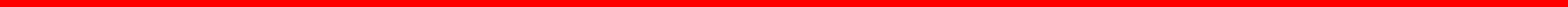 关于开展2019年膜行业基础数据统计工作的通知各会员单位及业内相关企业：中国膜工业协会作为国家级行业社团，应国家相关部委要求定期向其通报行业基础数据统计结果，以便相关部门更好的了解行业动态及企业的生产经营状况，为相关政策的制定提供有效的参考。为了全面了解行业发展现状，及时反映行业发展动态，准确掌握行业发展中存在的壁垒，更好地为行业内和相关企业和单位服务，从而推动膜分离行业更好的发展，中国膜工业协会于2017年正式启动了膜行业基础数据统计的工作。截至目前，在各会员单位的支持与配合下，中国膜工业协会先后完成了2016年和2017年两个年度的行业基础数据采集汇总，并为国家部委编写最新的行业相关报告以及行业分析提供了数据支撑。我会的行业基础数据统计工作已常态化，参与数据提交的企业和单位也越来越多。在同等条件下，我会将优先推荐积极配合行业基础数据统计工作的企业参与行业内各项评比与推荐，并建议相关部门在一定程度上给予以上企业优先支持。本次统计要求相关企业和单位提交2018年全年的数据及2019年的计划数据。为使基础数据统计工作真实有效，敬请相关企业和部门积极协调配合，做好落实工作，指定专人负责，按要求把数据提交给协会秘书处。提交截止时间：2019年4月30日。统计工作联系人：张 琴 电  话：010-64450741    邮  件：2863038570@qq.com 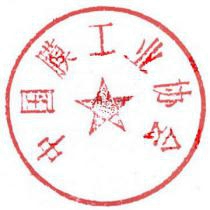                                      中国膜工业协会 二〇一九年 二月十八日附件：中国膜行业基础数据统计表中国膜行业基础数据统计表表1：企业基本情况（必填）表2：生产型企业填写表3：工程型企业填写表4：第三方服务型企业填写注：1、表1为必填，表2、表3、表4请根据企业性质选择一个或多个进行填写；企业生产经营中所涉及的项目请尽量完整地填写，不要遗漏，以免中国膜工业协会在向相关部门提交数据或在编写相关报告时因信息偏差而对企业产生影响；3、所填数据请按规定单位填写，无法折算成规定单位的，请自行注明数据的单位；4、“销售总额”、“工程总额”请填写不含税金额；5、“其他”一栏如需填写，请注明具体产品名称；6、“膜装备”一栏请标出具体装备名称，或加填在括号内；以上所填信息中国膜工业协会将主要用于向国家有关部委及相关政府职能部门报送，以及编写权威性行业报告。感谢贵司对协会工作的支持！公司名称：公司名称：公司名称：公司名称：公司名称：通讯地址：通讯地址：通讯地址：通讯地址：邮编：电话：电话：传真：传真：传真：企业网址：企业网址：企业邮箱：企业邮箱：企业邮箱：注册资金（万元）：注册资金（万元）：成立时间：成立时间：成立时间：员工人数：员工人数：技术人员数：技术人员数：技术人员数：是否上市：   是（主板、创业板、中小板、新三板）    否是否上市：   是（主板、创业板、中小板、新三板）    否是否上市：   是（主板、创业板、中小板、新三板）    否是否上市：   是（主板、创业板、中小板、新三板）    否是否上市：   是（主板、创业板、中小板、新三板）    否负责人：职务：手机号：E-mail：E-mail：联系人：职务：手机号：E-mail：E-mail：公司2018年总销售额（万元）：公司2018年总销售额（万元）：公司2018年出口额（万元）：公司2018年出口额（万元）：公司2018年出口额（万元）：简介【至少应包含：企业的主营业务介绍、主要产品或服务（最多填3项）、生产情况、所获荣誉情况等】简介【至少应包含：企业的主营业务介绍、主要产品或服务（最多填3项）、生产情况、所获荣誉情况等】简介【至少应包含：企业的主营业务介绍、主要产品或服务（最多填3项）、生产情况、所获荣誉情况等】简介【至少应包含：企业的主营业务介绍、主要产品或服务（最多填3项）、生产情况、所获荣誉情况等】简介【至少应包含：企业的主营业务介绍、主要产品或服务（最多填3项）、生产情况、所获荣誉情况等】产品种类项  目销售总额（万元）出口额（万元）微滤膜2018年全年微滤膜2019年计划超滤膜2018年全年超滤膜2019年计划纳滤膜2018年全年纳滤膜2019年计划反渗透膜2018年全年反渗透膜2019年计划膜生物反应器（MBR）2018年全年膜生物反应器（MBR）2019年计划陶瓷膜2018年全年陶瓷膜2019年计划电驱动膜2018年全年电驱动膜2019年计划气体分离膜 2018年全年气体分离膜 2019年计划膜配套（壳、泵、管、阀、能量回收装置、设备等）2018年全年膜配套（壳、泵、管、阀、能量回收装置、设备等）2019年计划膜装备（一体化设备、净水器等）2018年全年膜装备（一体化设备、净水器等）2019年计划水处理药剂2018年全年水处理药剂2019年计划特种膜（请注明具体名称）2018年全年特种膜（请注明具体名称）2019年计划贸易及其他（请注明具体名称）2018年全年贸易及其他（请注明具体名称）2019年计划工程项  目工程总额（万元）国外工程总额（万元）涉及使用膜技术的工程2018年全年涉及使用膜技术的工程2019年计划服务类型/类别项  目销售总额（万元）国外销售总额（万元）2018年全年2019年计划